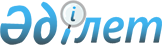 2020–2022 жылдарға арналған Шаған ауылдық округінің бюджеті туралы
					
			Мерзімі біткен
			
			
		
					Қызылорда облысы Сырдария аудандық мәслихатының 2019 жылғы 27 желтоқсандағы № 372 шешімі. Қызылорда облысының Әділет департаментінде 2019 жылғы 30 желтоқсанда № 7082 болып тіркелді. Мерзімі біткендіктен қолданыс тоқтатылды
      "Қазақстан Республикасының Бюджет кодексi" Қазақстан Республикасының 2008 жылғы 4 желтоқсандағы Кодексiнің 75-бабының 2-тармағына, "Қазақстан Республикасындағы жергiлiктi мемлекеттiк басқару және өзiн-өзi басқару туралы" Қазақстан Республикасының 2001 жылғы 23 қаңтардағы Заңының 6-бабының 2-7 тармағына сәйкес Сырдария аудандық мәслихаты ШЕШІМ ҚАБЫЛДАДЫ:
      1. 2020-2022 жылдарға арналған Шаған ауылдық округінің бюджеті тиісінше 1, 2, 3 - қосымшаларға сәйкес, оның ішінде 2020 жылға мынадай көлемдерде бекітілсін:
      1) кірістер – 217185,4 мың теңге, оның ішінде:
      салықтық түсімдер – 4281 мың теңге;
      трансферттер түсімі – 212904,4 мың теңге;
      2) шығындар –219787,4 мың теңге;
      3) таза бюджеттік кредиттеу – 0;
      бюджеттік кредиттер – 0;
      бюджеттік кредиттерді өтеу – 0;
      4) қаржы активтерімен жасалатын операциялар бойынша сальдо – 0;
      қаржы активтерін сатып алу – 0;
      мемлекеттің қаржы активтерін сатудан түсетін түсімдер - 0;
      5) бюджет тапшылығы (профициті) – -2602 мың теңге;
      6) бюджет тапшылығын қаржыландыру (профицитті пайдалану) – 2602 мың теңге;
      қарыздар түсімі – 0;
      қарыздарды өтеу – 0;
      бюджет қаражаттарының пайдаланылатын қалдықтары – 2602 мың теңге.
      Ескерту. 1-тармақ жаңа редакцияда - Қызылорда облысы Сырдария аудандық мәслихатының 17.11.2020 № 447 шешімімен (01.01.2020 бастап қолданысқа енгізіледі).


      2. Осы шешім 2020 жылғы 1 қаңтардан бастап қолданысқа енгізіледі және ресми жариялануға жатады.  Шаған ауылдық округінің 2020 жылға арналған бюджеті
      Ескерту. 1-қосымша жаңа редакцияда - Қызылорда облысы Сырдария аудандық мәслихатының 17.11.2020 № 447 шешімімен (01.01.2020 бастап қолданысқа енгізіледі). Шаған ауылдық округінің 2021 жылға арналған бюджеті
      Ескерту. 2-қосымша жаңа редакцияда - Қызылорда облысы Сырдария аудандық мәслихатының 18.03.2020 № 394 шешімімен (01.01.2020 бастап қолданысқа енгізіледі). Шаған ауылдық округінің 2022 жылға арналған бюджеті
      Ескерту. 3-қосымша жаңа редакцияда - Қызылорда облысы Сырдария аудандық мәслихатының 18.03.2020 № 394 шешімімен (01.01.2020 бастап қолданысқа енгізіледі).
					© 2012. Қазақстан Республикасы Әділет министрлігінің «Қазақстан Республикасының Заңнама және құқықтық ақпарат институты» ШЖҚ РМК
				
      Сырдария аудандық мәслихатысессиясының төрағасы 

З. Жаманкулов

      Сырдария аудандықмәслихат хатшысы

Е. Әжікенов
Сырдария аудандық мәслихаттың
2020 жылғы 27 желтоқсандағы
№ 372 шешіміне 1 - қосымша
Санаты 
Санаты 
Санаты 
Санаты 
Сомасы, мыңтеңге
Сыныбы 
Сыныбы 
Сыныбы 
Сомасы, мыңтеңге
Кіші сыныбы 
Кіші сыныбы 
Сомасы, мыңтеңге
Атауы
Сомасы, мыңтеңге
1. КІРІСТЕР 
217185,4
1
Салықтық түсімдер
4281
01
Табыс салығы
993
2
Жеке табыс салығы
993
04
Меншікке салынатын салықтар
3288
1
Мүлікке салынатын салықтар
51
3
Жер салығы
158
4
Көлік кұралдарына салынатын салық
3079
4
Трансферттер түсімі
212904,4
02
Мемлекеттiк басқарудың жоғары тұрған органдарынан түсетiн трансферттер
212904,4
3
Аудандардың (облыстық маңызы бар қаланың) бюджетінен трансферттер
212904,4
Функционалдық топ 
Функционалдық топ 
Функционалдық топ 
Функционалдық топ 
Бюджеттік бағдарламалардың әкiмшiсi
Бюджеттік бағдарламалардың әкiмшiсi
Бюджеттік бағдарламалардың әкiмшiсi
Бағдарлама
Бағдарлама
Атауы
2. ШЫҒЫНДАР
219787,4
01
Жалпы сипаттағы мемлекеттiк қызметтер
36797,6
124
Аудандық маңызы бар қала, ауыл, кент, ауылдық округ әкімінің аппараты
36797,6
001
Аудандықмаңызы бар қала, ауыл, кент, ауылдық округ әкімінің қызметін қамтамасыз ету жөніндегі қызметтер
29874
022
Мемлекеттік органның күрделі шығыстары
500
032
Ведомстволық бағыныстағы мемлекеттік ұйымдар мен кәсіпорындардың күрделі шығыстары
6423,6
04
Бiлiм беру
128453,5
124
Аудандықмаңызы бар қала, ауыл, кент, ауылдық округ әкімінің аппараты
128453,5
004
Мектепке дейінгі тәрбиелеу және оқыту және мектепке дейінгі тәрбиелеу және оқыту ұйымдарында медициналық қызмет көрсетуді ұйымдастыру
126733,8
005
Ауылдық жерлерде оқушыларды жақын жердегі мектепке дейін тегін алып баруды және одан алып қайтуды ұйымдастыру
1719,7
06
Әлеуметтiк көмек және әлеуметтiк қамсыздандыру
9104,7
124
Аудандық маңызы бар қала, ауыл, кент, ауылдық округ әкімінің аппараты
9104,7
003
Мұқтаж азаматтарға үйде әлеуметтік көмек көрсету
9104,7
07
Тұрғын үй – коммуналдық шаруашылық
15582
124
Аудандық маңызы бар қала, ауыл, кент, ауылдық округ әкімінің аппараты
15582
008
Елді мекендердегі көшелерді жарықтандыру
9821
009
Елді мекендердің санитариясын қамтамасыз ету
892,9
011
Елді мекендерді абаттандыру мен көгалдандыру
4868,1
08
Мәдениет, спорт, туризм және ақпараттық кеңістiк
28378,2
124
Аудандық маңызы бар қала, ауыл, кент, ауылдық округ әкімінің аппараты
28378,2
006
Жергілікті деңгейде мәдени-демалыс жұмысын қолдау
28278,2
028
Жергілікті деңгейде дене шынықтыру-сауықтыру және спорттық іс-шараларды өткізу
100
15
Трансферттер
1471,4
124
Аудандық маңызы бар қала, ауыл, кент, ауылдық округ әкімінің аппараты
1471,4
048
Пайдаланылмаған (толық пайдаланылмаған) нысаналы трансферттерді қайтару
0,4
051
Заңнаманы өзгертуге байланысты жоғары тұрған бюджеттің шығындарын өтеуге төменгі тұрған бюджеттен ағымдағы нысаналы трансферттер
1471
3. Таза бюджеттік кредиттеу
0
Бюджеттік кредиттер
0
Бюджеттік кредиттерді өтеу
0
4. Қаржы активтерімен операциялар бойынша сальдо
0
Қаржы активтерін сатып алу
0
Мемлекеттің қаржы активтерін сатудан түсетін түсімдер
0
5. Бюджет тапшылығы (профициті)
-2602
6. Бюджет тапшылығын қаржыландыру (профицитін пайдалану)
2602
Қарыздар түсімі
0
Қарыздарды өтеу
0
8
Бюджет қаражаттарының пайдаланылатын қалдықтары
2602
01
Бюджет қаражаты қалдықтары
2602
1
Бюджет қаражатының бос қалдықтары
2602Сырдария аудандық мәслихатының
2019 жылғы 27 желтоқсаны
№ 372 шешіміне 2-қосымша
Санаты 
Санаты 
Санаты 
Санаты 
Сомасы, мың теңге
Сыныбы 
Сыныбы 
Сыныбы 
Сомасы, мың теңге
Кіші сыныбы 
Кіші сыныбы 
Сомасы, мың теңге
Атауы
Сомасы, мың теңге
1. КІРІСТЕР 
215955
1
Салықтық түсімдер
2241
04
Меншікке салынатын салықтар
2241
1
Мүлікке салынатын салықтар
54
3
Жер салығы
361
4
Көлік кұралдарына салынатын салық
1826
2
Салықтық емес түсімдер
56
01
Мемлекеттік меншіктен түсетін салықтар
56
5
Мемлекет меншігіндегі мүлікті жалға беруден түсетін кірістер
56
4
Трансферттер түсімі
213659
02
Мемлекеттiк басқарудың жоғары тұрған органдарынан түсетiн трансферттер
213659
3
Аудандардың (облыстық маңызы бар қаланың) бюджетінен трансферттер
213659
Функционалдық топ 
Функционалдық топ 
Функционалдық топ 
Функционалдық топ 
Бюджеттік бағдарламалардың әкiмшiсi
Бюджеттік бағдарламалардың әкiмшiсi
Бюджеттік бағдарламалардың әкiмшiсi
Бағдарлама
Бағдарлама
Атауы
2. ШЫҒЫНДАР
215955
01
Жалпы сипаттағы мемлекеттiк қызметтер
34984
124
Аудандық маңызы бар қала, ауыл, кент, ауылдық округ әкімінің аппараты
34984
001
Аудандықмаңызы бар қала, ауыл, кент, ауылдық округ әкімінің қызметін қамтамасыз ету жөніндегі қызметтер
31368
032
Ведомстволық бағыныстағы мемлекеттік ұйымдар мен кәсіпорындардың күрделі шығыстары
3617
04
Бiлiм беру
135253
124
Аудандықмаңызы бар қала, ауыл, кент, ауылдық округ әкімінің аппараты
135253
004
Мектепке дейінгі тәрбиелеу және оқыту және мектепке дейінгі тәрбиелеу және оқыту ұйымдарында медициналық қызмет көрсетуді ұйымдастыру
133231
005
Ауылдық жерлерде оқушыларды жақын жердегі мектепке дейін тегін алып баруды және одан алып қайтуды ұйымдастыру
2022
06
Әлеуметтiк көмек және әлеуметтiк қамсыздандыру
8498
124
Аудандық маңызы бар қала, ауыл, кент, ауылдық округ әкімінің аппараты
8498
003
Мұқтаж азаматтарға үйде әлеуметтік көмек көрсету
8498
07
Тұрғын үй – коммуналдық шаруашылық
6983
124
Аудандық маңызы бар қала, ауыл, кент, ауылдық округ әкімінің аппараты
6983
008
Елді мекендердегі көшелерді жарықтандыру
4515
009
Елді мекендердің санитариясын қамтамасыз ету
1050
011
Елді мекендерді абаттандыру мен көгалдандыру
1418
08
Мәдениет, спорт, туризм және ақпараттық кеңістiк
30237
124
Аудандық маңызы бар қала, ауыл, кент, ауылдық округ әкімінің аппараты
30237
006
Жергілікті деңгейде мәдени-демалыс жұмысын қолдау
30132
028
Жергілікті деңгейде дене шынықтыру-сауықтыру және спорттық іс-шараларды өткізу
105
3. Таза бюджеттік кредиттеу
0
Бюджеттік кредиттер
0
Бюджеттік кредиттерді өтеу
0
4. Қаржы активтерімен операциялар бойынша сальдо
0
Қаржы активтерін сатып алу
0
Мемлекеттің қаржы активтерін сатудан түсетін түсімдер
0
5. Бюджет тапшылығы (профициті)
0
6. Бюджет тапшылығын қаржыландыру (профицитін пайдалану)
0
Қарыздар түсімі
0
Қарыздарды өтеу
0
Бюджет қаражаттарының пайдаланылатын қалдықтары
0Сырдария аудандық мәслихатының
2019 жылғы 27 желтоқсаны
№ 372 шешіміне 3-қосымша
Санаты 
Санаты 
Санаты 
Санаты 
Сомасы, мың теңге
Сыныбы 
Сыныбы 
Сыныбы 
Сомасы, мың теңге
Кіші сыныбы 
Кіші сыныбы 
Сомасы, мың теңге
Атауы
Сомасы, мың теңге
1. КІРІСТЕР 
226753
1
Салықтық түсімдер
2353
04
Меншікке салынатын салықтар
2353
1
Мүлікке салынатын салықтар
56
3
Жер салығы
379
4
Көлік кұралдарына салынатын салық
1917
2
Салықтық емес түсімдер
58
01
Мемлекеттік меншіктен түсетін салықтар
58
5
Мемлекет меншігіндегі мүлікті жалға беруден түсетін кірістер
58
4
Трансферттер түсімі
224342
02
Мемлекеттiк басқарудың жоғары тұрған органдарынан түсетiн трансферттер
224342
3
Аудандардың (облыстық маңызы бар қаланың) бюджетінен трансферттер
224342
Функционалдық топ 
Функционалдық топ 
Функционалдық топ 
Функционалдық топ 
Бюджеттік бағдарламалардың әкiмшiсi
Бюджеттік бағдарламалардың әкiмшiсi
Бюджеттік бағдарламалардың әкiмшiсi
Бағдарлама
Бағдарлама
Атауы
2. ШЫҒЫНДАР
226753
01
Жалпы сипаттағы мемлекеттiк қызметтер
36734
124
Аудандық маңызы бар қала, ауыл, кент, ауылдық округ әкімінің аппараты
36734
001
Аудандықмаңызы бар қала, ауыл, кент, ауылдық округ әкімінің қызметін қамтамасыз ету жөніндегі қызметтер
32936
032
Ведомстволық бағыныстағы мемлекеттік ұйымдар мен кәсіпорындардың күрделі шығыстары
3797
04
Бiлiм беру
142016
124
Аудандықмаңызы бар қала, ауыл, кент, ауылдық округ әкімінің аппараты
142016
004
Мектепке дейінгі тәрбиелеу және оқыту және мектепке дейінгі тәрбиелеу және оқыту ұйымдарында медициналық қызмет көрсетуді ұйымдастыру
139893
005
Ауылдық жерлерде оқушыларды жақын жердегі мектепке дейін тегін алып баруды және одан алып қайтуды ұйымдастыру
2123
06
Әлеуметтiк көмек және әлеуметтiк қамсыздандыру
8923
124
Аудандық маңызы бар қала, ауыл, кент, ауылдық округ әкімінің аппараты
8923
003
Мұқтаж азаматтарға үйде әлеуметтік көмек көрсету
8923
07
Тұрғын үй – коммуналдық шаруашылық
7332
124
Аудандық маңызы бар қала, ауыл, кент, ауылдық округ әкімінің аппараты
7332
008
Елді мекендердегі көшелерді жарықтандыру
4741
009
Елді мекендердің санитариясын қамтамасыз ету
1103
011
Елді мекендерді абаттандыру мен көгалдандыру
1488
08
Мәдениет, спорт, туризм және ақпараттық кеңістiк
31749
124
Аудандық маңызы бар қала, ауыл, кент, ауылдық округ әкімінің аппараты
31749
006
Жергілікті деңгейде мәдени-демалыс жұмысын қолдау
31639
028
Жергілікті деңгейде дене шынықтыру-сауықтыру және спорттық іс-шараларды өткізу
110
3. Таза бюджеттік кредиттеу
0
Бюджеттік кредиттер
0
Бюджеттік кредиттерді өтеу
0
4. Қаржы активтерімен операциялар бойынша сальдо
0
Қаржы активтерін сатып алу
0
Мемлекеттің қаржы активтерін сатудан түсетін түсімдер
0
5. Бюджет тапшылығы (профициті)
0
6. Бюджет тапшылығын қаржыландыру (профицитін пайдалану)
0
Қарыздар түсімі
0
Қарыздарды өтеу
0
Бюджет қаражаттарының пайдаланылатын қалдықтары
0